Annexes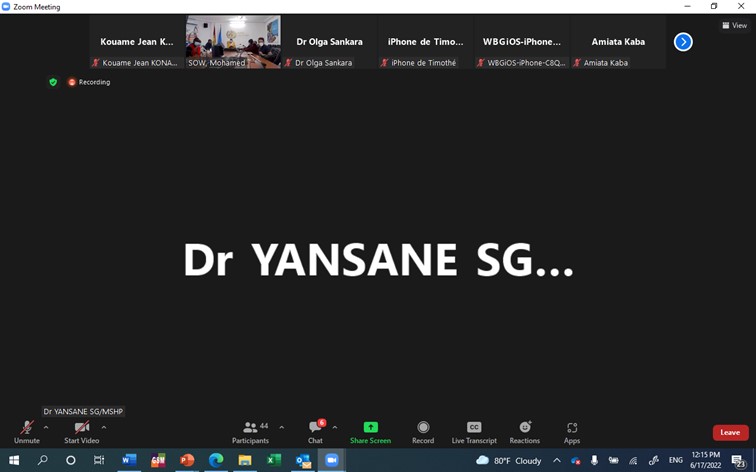 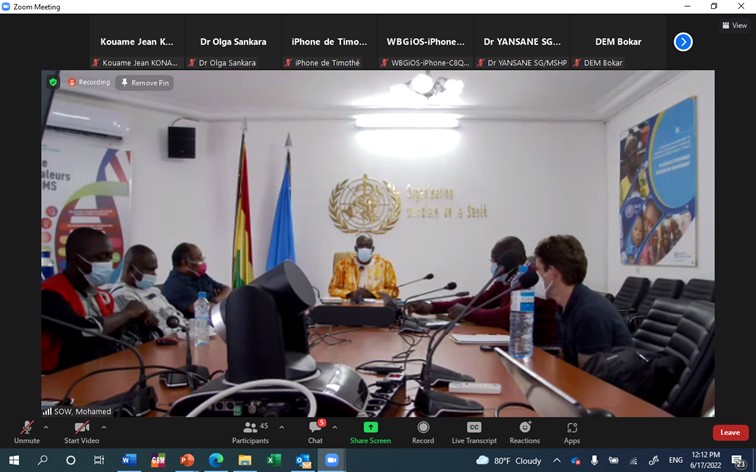 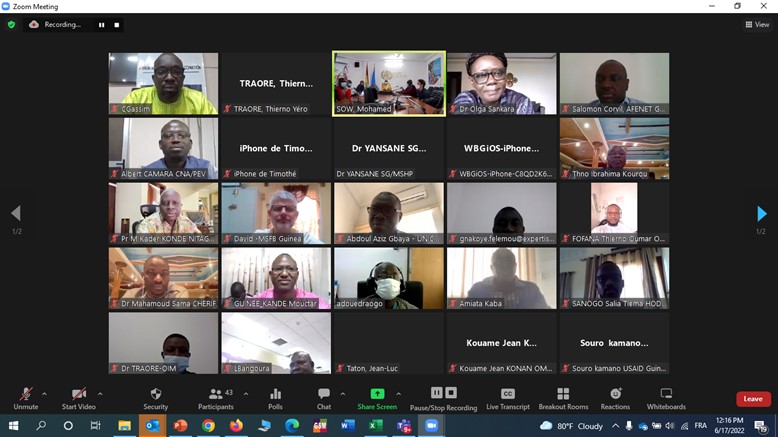 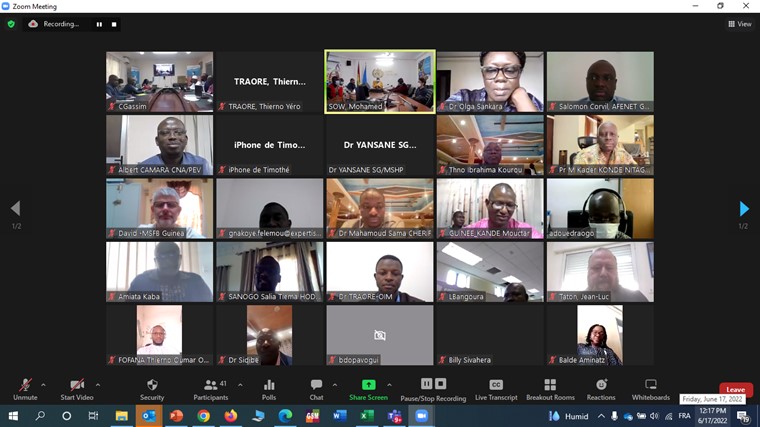 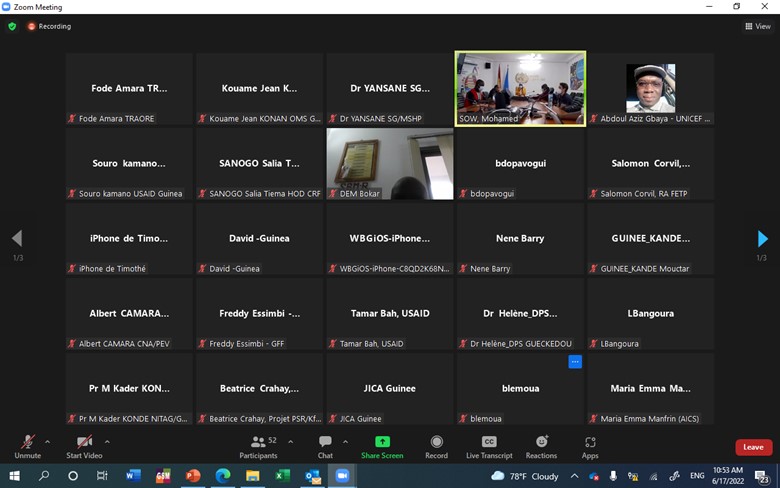 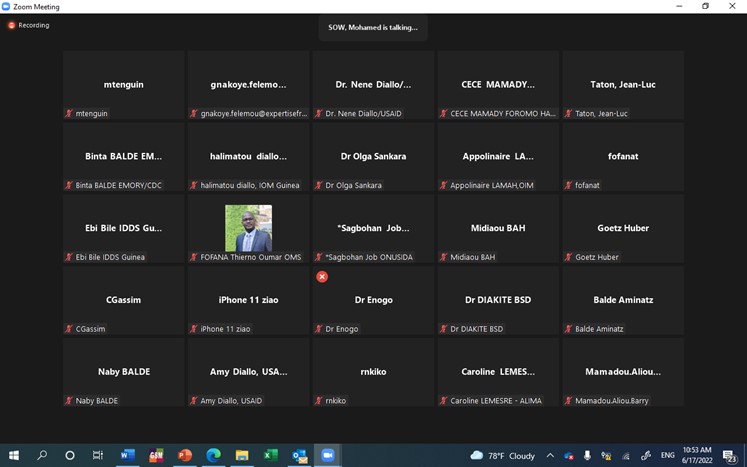 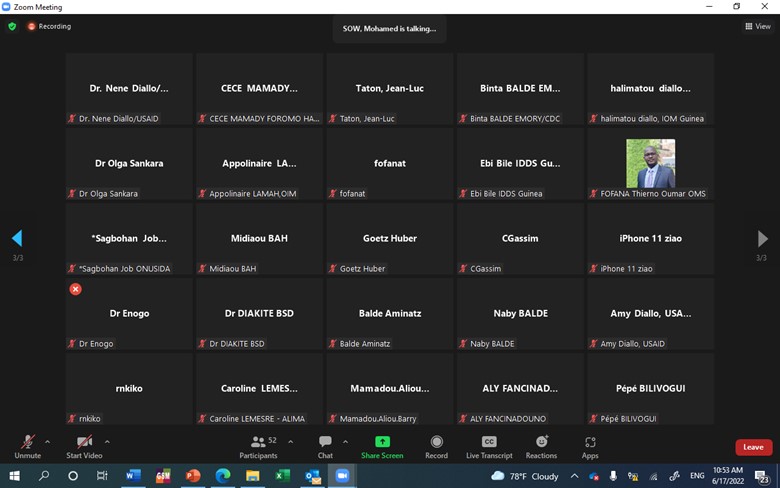 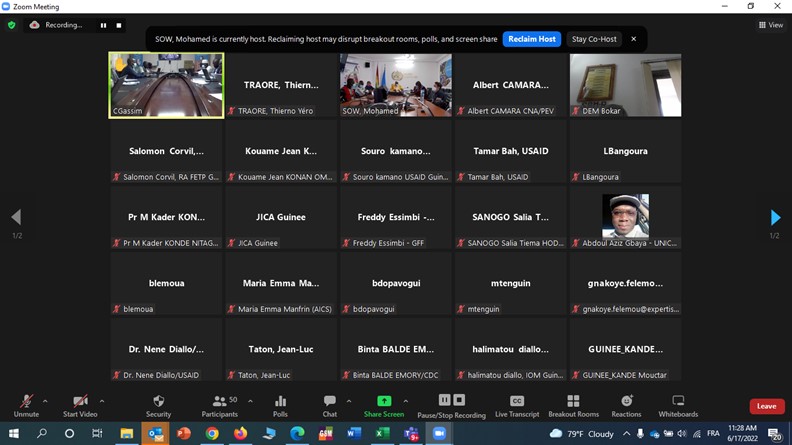 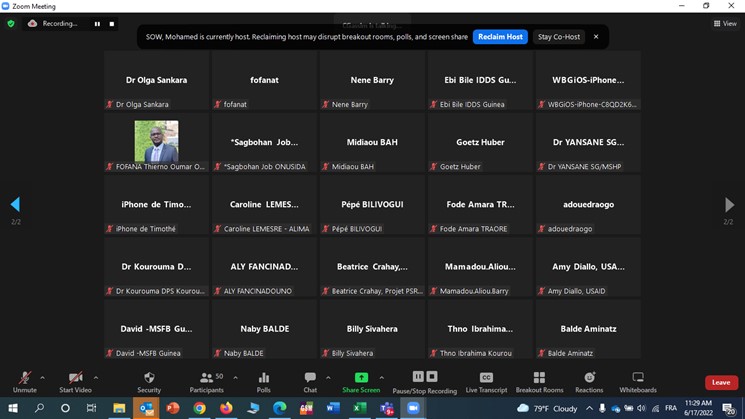 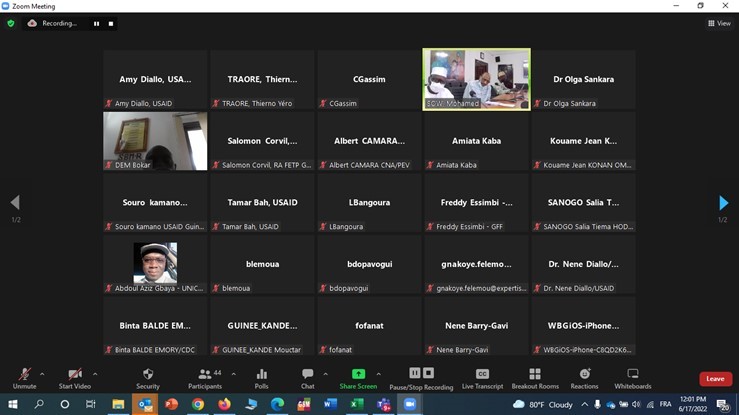 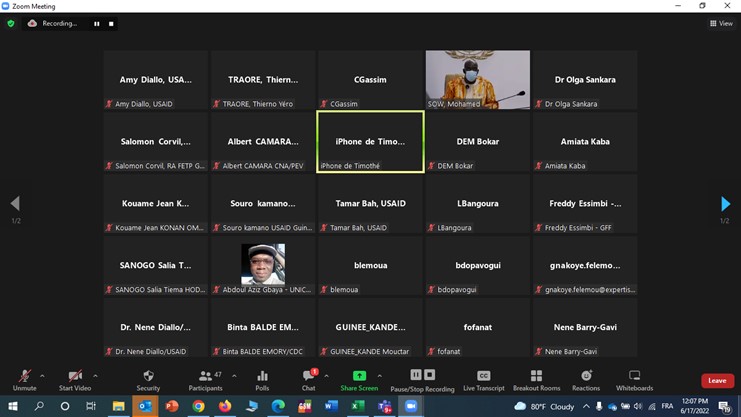 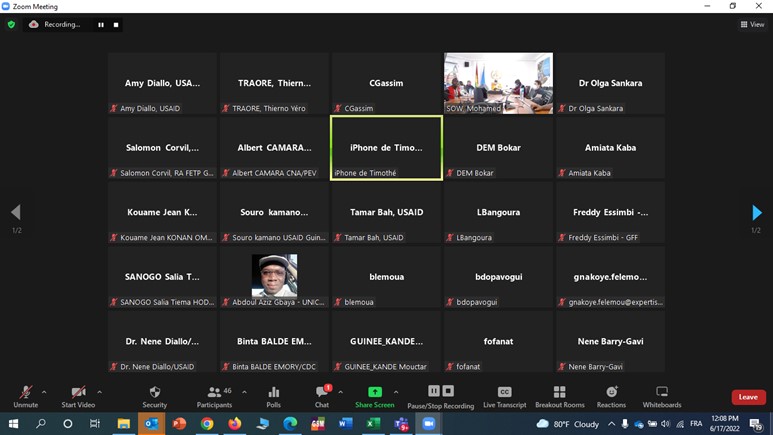  Date 17 Juin 2022Président de la séance : Dr Lamine YANSANE, Secrétaire Générale du Ministre de la Santé et de l’Hygiène Publique / Dr Casimir MANENGU, Représentant Résident ai OMSPrésident de la séance : Dr Lamine YANSANE, Secrétaire Générale du Ministre de la Santé et de l’Hygiène Publique / Dr Casimir MANENGU, Représentant Résident ai OMSParticipants 72 Participants (17 en présentiel et 55 Connexions activées) :Ministère de la santé et de l’hygiène publique : (Secrétaire Générale, Conseiller du Ministre, IGS, IGA IGS, DG DNEHHS, DNA DNEHHS ; DN DNSCMT, DNA DNSCMT ; DG BSD, DGA BSD, DN DNGELM, DNA DNEGLM, DN DNL, DNA DNL, DN DNHP, DNA DNHP, DN DNSFN, DNA DNSFN, DN DNPM, DNA DNPM, DG PCG, DGA PCG SA, DG INSP, DGA INSP, DG SNPS, DRHS, DAF, PRMP, SMSI, SCRP, SGE ; DRS, DPS)PTF du secteur de la santé (OMS, GIZ, UNICEF, RCO, OIM, UNAIDS, UNFPA, UNICEF , CDC, USAID, GAVI, Sigth savers, TdH, Care, MSF Belgique, CRF, JICA, Banque Mondiale, GFF, Expertise France, PSF/KfW coopération italienne, plan International, HKI, Essentiel International, CRS, UNAIDS, JHPIEGO, Union Européenne, ALIMA, JICA, Enabel, AFD, ALIMA, MSF Belgique, R4D Guinée, Ordre Malte, JPHIEGOCARE, CDC, USAID, Expertise France, RCO-SNU, GIZ, Fulbright Fund, RTI, BMGF, ALIMA, JICA Sigth saver, GFF, UE, TdH, Care, MSF Belgique, CRF, JICA, Banque Mondiale, GFF, Expertise France, PSF/KfW coopération italienne, plan International, HKI, Essentiel International, JICA, AFD, R4D Guinée, Ordre Malte ; HSS Accelerator, ONGs  Ordre du jour :1.Introduction du Secrétaire Général et de Mr Le Représentant de l’OMS – 10 minutes2. Suivi des points d’action de la dernière réunion (2 diapositives) (Dr KONAN, OMS) - 10 minutes  3. Présentation ANSS sur la Covid 19_ Pr TRAORE FODE DG ANSS -Dr KONE Moussa - Dr Sory CONDE / Dr Kevin YOHOU - OMS et Dr Guy Mayet KOUTOUAN – UNICEF Situation Épidémiologique Covid 19 et autres Épidémies y compris les interventions sur la variole du singe Routinisation vaccination Covid 19 Activités en cours et à venir : Pr BALDE NabyInformation sur le Forum national sur les épidémies récurrentes et simultanées4. Présentation PEV _ Dr Gassim CISSE Directeur coordonnateur du PEV/ Dr Kande Mouctar Dr LANDOH Djadja - OMS et Dr Rose NKIKO – UNICEF  Résultats de la campagne Rougeole / Men A Information : Atelier de réflexion sur la relance du PEV 5. Transition de la programmation de l’USAID :  Mme Amy DIALLO (USAID) -  6. Divers Compact SR/PF Guinée/UNFPA : Dr Olga SANKARA Représentante a.i / Dr N’DIOUGA Communication orale de la FAO sur la grippe Aviaire en Guinée : Dr Mamadou N’Diaye Racine - Information sur la Mission de l’Equipe Pays Fonds Mondial à Conakry du 19 juin au 1er juillet 2022 Information sur la Mission Secrétariat de GAVI en Guinée du 21 au 24 Juin 2022.Le 17 juin 2022, de 10H03 à 12H17, s’est tenue la cinquième réunion des partenaires techniques et financiers du secteur santé de la Guinée, sous la présidence du Secrétaire Général du Ministère de la Santé et de l’Hygiène Publique et du Représentant Résident a.i de l’OMS. 76 ?? participants dont 16 en présentiel au Bureau pays OMS de Guinée et 72 participants (connexions activées) y ont participé en ligne.Le 17 juin 2022, de 10H03 à 12H17, s’est tenue la cinquième réunion des partenaires techniques et financiers du secteur santé de la Guinée, sous la présidence du Secrétaire Général du Ministère de la Santé et de l’Hygiène Publique et du Représentant Résident a.i de l’OMS. 76 ?? participants dont 16 en présentiel au Bureau pays OMS de Guinée et 72 participants (connexions activées) y ont participé en ligne.Le 17 juin 2022, de 10H03 à 12H17, s’est tenue la cinquième réunion des partenaires techniques et financiers du secteur santé de la Guinée, sous la présidence du Secrétaire Général du Ministère de la Santé et de l’Hygiène Publique et du Représentant Résident a.i de l’OMS. 76 ?? participants dont 16 en présentiel au Bureau pays OMS de Guinée et 72 participants (connexions activées) y ont participé en ligne.Introduction de M Le Représentant de l’OMS Introduction de M Le Représentant de l’OMS Introduction de M Le Représentant de l’OMS Monsieur le Secrétaire Général du Ministère de la Santé et de l’Hygiène a dit des mots de remerciements aux partenaires pour la tenue de cette réunion. Puis il a réitéré la disponibilité du MSHP a travaillé de concert avec les PTF sur les sujets d’intérêt du moment qui demandent des points de vue communs tels que la surveillance épidémiologique, la routinisation de la vaccination Covid-19 et le Forum des épidémies.Monsieur le Représentant de l’OMS, a dit un mot de bienvenue à l’endroit des PTF et à tous les cadres du Ministère de la Santé et de l’Hygiène Publique.Une présentation des participants présents pour la première fois à une réunion des PTF a été faite :Dr DJERI Amani, pôle santé publique de la Croix rouge Française en mission en GuinéeDr JASON, CDCDr ABDUL AZIZ GBAYA, Bureau Régional UNICEFDr RACINE NDIAYE,  de la FAOIl y avait un 2è participant de la FAOLe Représentant de l’OMS a par la suite présenté l’agenda de la réunion.Monsieur le Secrétaire Général du Ministère de la Santé et de l’Hygiène a dit des mots de remerciements aux partenaires pour la tenue de cette réunion. Puis il a réitéré la disponibilité du MSHP a travaillé de concert avec les PTF sur les sujets d’intérêt du moment qui demandent des points de vue communs tels que la surveillance épidémiologique, la routinisation de la vaccination Covid-19 et le Forum des épidémies.Monsieur le Représentant de l’OMS, a dit un mot de bienvenue à l’endroit des PTF et à tous les cadres du Ministère de la Santé et de l’Hygiène Publique.Une présentation des participants présents pour la première fois à une réunion des PTF a été faite :Dr DJERI Amani, pôle santé publique de la Croix rouge Française en mission en GuinéeDr JASON, CDCDr ABDUL AZIZ GBAYA, Bureau Régional UNICEFDr RACINE NDIAYE,  de la FAOIl y avait un 2è participant de la FAOLe Représentant de l’OMS a par la suite présenté l’agenda de la réunion.Monsieur le Secrétaire Général du Ministère de la Santé et de l’Hygiène a dit des mots de remerciements aux partenaires pour la tenue de cette réunion. Puis il a réitéré la disponibilité du MSHP a travaillé de concert avec les PTF sur les sujets d’intérêt du moment qui demandent des points de vue communs tels que la surveillance épidémiologique, la routinisation de la vaccination Covid-19 et le Forum des épidémies.Monsieur le Représentant de l’OMS, a dit un mot de bienvenue à l’endroit des PTF et à tous les cadres du Ministère de la Santé et de l’Hygiène Publique.Une présentation des participants présents pour la première fois à une réunion des PTF a été faite :Dr DJERI Amani, pôle santé publique de la Croix rouge Française en mission en GuinéeDr JASON, CDCDr ABDUL AZIZ GBAYA, Bureau Régional UNICEFDr RACINE NDIAYE,  de la FAOIl y avait un 2è participant de la FAOLe Représentant de l’OMS a par la suite présenté l’agenda de la réunion.Suivi des points d’action de la dernière réunion (Dr KONAN, OMS)Suivi des points d’action de la dernière réunion (Dr KONAN, OMS)Suivi des points d’action de la dernière réunion (Dr KONAN, OMS)Une revue a été faite des 05 points d’action de la précédente réunion portant sur 02 Présentations faites. Présentation de l’ANSS02 points d’action ont tous été réalisésPrésentation du PEV 03 points d’action ont tous été réalisésAu total sur les 05 recommandations, 05 ont été réalisées.Une revue a été faite des 05 points d’action de la précédente réunion portant sur 02 Présentations faites. Présentation de l’ANSS02 points d’action ont tous été réalisésPrésentation du PEV 03 points d’action ont tous été réalisésAu total sur les 05 recommandations, 05 ont été réalisées.Une revue a été faite des 05 points d’action de la précédente réunion portant sur 02 Présentations faites. Présentation de l’ANSS02 points d’action ont tous été réalisésPrésentation du PEV 03 points d’action ont tous été réalisésAu total sur les 05 recommandations, 05 ont été réalisées.Présentation de l’ANSS – Situation épidémiologique _ Dr Sory CONDEPrésentation de l’ANSS – Situation épidémiologique _ Dr Sory CONDEPrésentation de l’ANSS – Situation épidémiologique _ Dr Sory CONDESituation épidémiologique_ Dr Sory CONDEFièvre de Lassa : Date de sortie du dernier cas du CT-Epi : 19 mai 2022 ; Réunion transfrontalière avec le Libéria et la Sierra Leone : le 30 juin 2022 ; Date probable de déclaration de fin d’épidémie : 1er juillet 2022Grippe aviaire : Déclaration officielle d’épizootie de grippe aviaire au virus H5N1 le 07/06/2022 ; Résultats des échantillons humains en attenteAnthrax : Suspicion d’un cas humain à Pita le 1er juin 2022 ; échantillon testé négatifMonkey pox : Diffusion des documents techniques aux acteurs de terrains ; Formation des acteurs ; Renforcement de la surveillance épidémiologique ; Suspicion de huit cas dans la préfecture de Mali ; échantillons testés négatifs à l’IPDRougeole : A la S23, on note une baisse d’environ 76% du nombre de cas suspects par rapports au nombre enregistré à la S19 (campagne de Vaccination)Morsure de chiens et Morsures de serpents : persistance des cas de morsures de chien et de serpents, Pas de vaccin ; ni de sérum antirabique pour la prophylaxie, Pas de sérum antivenimeux pour la prophylaxieCovid-19 : on note une augmentation des tests réalisés et une augmentation du taux de positivité témoignant de la circulation du virus. Toutefois aucun décès dû à la Covid-19 n’a été notifié depuis 2 mois.Les données de vaccination contre la Covid-19 montrent une couverture vaccinale de 18,7% de la population générale ayant reçu leur première série vaccinale. 3504 cas de MAPI notifiés dont 27 cas gravesAu total 9 220 380 doses de vaccins (MODERNA, SPUTNIK V, ASTRAZENECA, PFIZER, JANSEN, SINOVAC, SINOPHARM) ont été reçu par le pays depuis le 3 mars 2021, il reste en stock au niveau central à date 2 333 274 doses parmi lesquelles il existe un risque de péremption élevé pour 303 116 doses de vaccins (SINOVAC, ASTRAZENECA).Projet CIVIE : Projet de vaccination contre la Covid-19 des personnes âgées de plus de 60 ans et les personnes ayant des comorbidités ; financé par CDC.Informations sur le Forum des épidémies_ Dr Sory CONDEContexte/jutification7 épidémies dont 4 majeures ces 15 derniers mois (MVE, Lassa, Marbourg, Covid-19 …)Récurrence et superposition des épidémies fragilisent le système de santé mais aussi impact socio-économique négatif sur les populations et le pays. Capitalisation d’expériences de la gestion de la grande épidémie de la MVE entre 2014 et 2016 pour répondre aux épidémies notamment la réponse Covid-19 et résilience du système de santé face aux épidémiesEtat d’avancement des préparartifs: Proposition d’une liste des participants et membres des différents panels au ForumMéthodologie : Chaque panel comprendra cinq présentations :  Une synthèse des résultats obtenus lors des ateliers (expérience acteurs terrain) ; Une présentation scientifique pour soutenir les conclusions des ateliers, Une présentation règlementaire institution ou bailleur de fond, Une présentation des politiques (décideurs). Une présentation de la communauté / secteur privé pour porter la voix de la société civile et des populations locales concernées au quotidien par ces épidémies.DéfisImplication des PFT dans les commissions techniques en fonction de leurs domaines de compétences ; Mobilisation des ressources au près des PTF pour l’organisation du Forum Respect du chronogramme initialement planifié Routinisation de la vaccination contre la Covid-19 _ Pr Naby BALDEObjectif général : optimiser la vaccination contre la Covid-19 en l'intégration en l'intégrant à la vaccination systématique du pays Objectifs spécifiques : Au nombre de 8, qui sont extrêmement ambitieux et ne seront probablement pas atteints d'ici la fin de l'année c'est entre autres d'augmenter le taux de couverture vaccinal anti- Covid-19 à 70%, 100% des personnes ayant des comorbidités et personnes âgées de 50 ans et plus La mise en œuvre de la stratégie de routinisation nécessitera un budget total de $ 13,874,122 d’ici fin 2022. Au cours de la réunion des directeurs un document qui englobe tous les aspects de cette routinisation de la vaccination anti Covid-19.phrase incmplèteSituation épidémiologique_ Dr Sory CONDEFièvre de Lassa : Date de sortie du dernier cas du CT-Epi : 19 mai 2022 ; Réunion transfrontalière avec le Libéria et la Sierra Leone : le 30 juin 2022 ; Date probable de déclaration de fin d’épidémie : 1er juillet 2022Grippe aviaire : Déclaration officielle d’épizootie de grippe aviaire au virus H5N1 le 07/06/2022 ; Résultats des échantillons humains en attenteAnthrax : Suspicion d’un cas humain à Pita le 1er juin 2022 ; échantillon testé négatifMonkey pox : Diffusion des documents techniques aux acteurs de terrains ; Formation des acteurs ; Renforcement de la surveillance épidémiologique ; Suspicion de huit cas dans la préfecture de Mali ; échantillons testés négatifs à l’IPDRougeole : A la S23, on note une baisse d’environ 76% du nombre de cas suspects par rapports au nombre enregistré à la S19 (campagne de Vaccination)Morsure de chiens et Morsures de serpents : persistance des cas de morsures de chien et de serpents, Pas de vaccin ; ni de sérum antirabique pour la prophylaxie, Pas de sérum antivenimeux pour la prophylaxieCovid-19 : on note une augmentation des tests réalisés et une augmentation du taux de positivité témoignant de la circulation du virus. Toutefois aucun décès dû à la Covid-19 n’a été notifié depuis 2 mois.Les données de vaccination contre la Covid-19 montrent une couverture vaccinale de 18,7% de la population générale ayant reçu leur première série vaccinale. 3504 cas de MAPI notifiés dont 27 cas gravesAu total 9 220 380 doses de vaccins (MODERNA, SPUTNIK V, ASTRAZENECA, PFIZER, JANSEN, SINOVAC, SINOPHARM) ont été reçu par le pays depuis le 3 mars 2021, il reste en stock au niveau central à date 2 333 274 doses parmi lesquelles il existe un risque de péremption élevé pour 303 116 doses de vaccins (SINOVAC, ASTRAZENECA).Projet CIVIE : Projet de vaccination contre la Covid-19 des personnes âgées de plus de 60 ans et les personnes ayant des comorbidités ; financé par CDC.Informations sur le Forum des épidémies_ Dr Sory CONDEContexte/jutification7 épidémies dont 4 majeures ces 15 derniers mois (MVE, Lassa, Marbourg, Covid-19 …)Récurrence et superposition des épidémies fragilisent le système de santé mais aussi impact socio-économique négatif sur les populations et le pays. Capitalisation d’expériences de la gestion de la grande épidémie de la MVE entre 2014 et 2016 pour répondre aux épidémies notamment la réponse Covid-19 et résilience du système de santé face aux épidémiesEtat d’avancement des préparartifs: Proposition d’une liste des participants et membres des différents panels au ForumMéthodologie : Chaque panel comprendra cinq présentations :  Une synthèse des résultats obtenus lors des ateliers (expérience acteurs terrain) ; Une présentation scientifique pour soutenir les conclusions des ateliers, Une présentation règlementaire institution ou bailleur de fond, Une présentation des politiques (décideurs). Une présentation de la communauté / secteur privé pour porter la voix de la société civile et des populations locales concernées au quotidien par ces épidémies.DéfisImplication des PFT dans les commissions techniques en fonction de leurs domaines de compétences ; Mobilisation des ressources au près des PTF pour l’organisation du Forum Respect du chronogramme initialement planifié Routinisation de la vaccination contre la Covid-19 _ Pr Naby BALDEObjectif général : optimiser la vaccination contre la Covid-19 en l'intégration en l'intégrant à la vaccination systématique du pays Objectifs spécifiques : Au nombre de 8, qui sont extrêmement ambitieux et ne seront probablement pas atteints d'ici la fin de l'année c'est entre autres d'augmenter le taux de couverture vaccinal anti- Covid-19 à 70%, 100% des personnes ayant des comorbidités et personnes âgées de 50 ans et plus La mise en œuvre de la stratégie de routinisation nécessitera un budget total de $ 13,874,122 d’ici fin 2022. Au cours de la réunion des directeurs un document qui englobe tous les aspects de cette routinisation de la vaccination anti Covid-19.phrase incmplèteSituation épidémiologique_ Dr Sory CONDEFièvre de Lassa : Date de sortie du dernier cas du CT-Epi : 19 mai 2022 ; Réunion transfrontalière avec le Libéria et la Sierra Leone : le 30 juin 2022 ; Date probable de déclaration de fin d’épidémie : 1er juillet 2022Grippe aviaire : Déclaration officielle d’épizootie de grippe aviaire au virus H5N1 le 07/06/2022 ; Résultats des échantillons humains en attenteAnthrax : Suspicion d’un cas humain à Pita le 1er juin 2022 ; échantillon testé négatifMonkey pox : Diffusion des documents techniques aux acteurs de terrains ; Formation des acteurs ; Renforcement de la surveillance épidémiologique ; Suspicion de huit cas dans la préfecture de Mali ; échantillons testés négatifs à l’IPDRougeole : A la S23, on note une baisse d’environ 76% du nombre de cas suspects par rapports au nombre enregistré à la S19 (campagne de Vaccination)Morsure de chiens et Morsures de serpents : persistance des cas de morsures de chien et de serpents, Pas de vaccin ; ni de sérum antirabique pour la prophylaxie, Pas de sérum antivenimeux pour la prophylaxieCovid-19 : on note une augmentation des tests réalisés et une augmentation du taux de positivité témoignant de la circulation du virus. Toutefois aucun décès dû à la Covid-19 n’a été notifié depuis 2 mois.Les données de vaccination contre la Covid-19 montrent une couverture vaccinale de 18,7% de la population générale ayant reçu leur première série vaccinale. 3504 cas de MAPI notifiés dont 27 cas gravesAu total 9 220 380 doses de vaccins (MODERNA, SPUTNIK V, ASTRAZENECA, PFIZER, JANSEN, SINOVAC, SINOPHARM) ont été reçu par le pays depuis le 3 mars 2021, il reste en stock au niveau central à date 2 333 274 doses parmi lesquelles il existe un risque de péremption élevé pour 303 116 doses de vaccins (SINOVAC, ASTRAZENECA).Projet CIVIE : Projet de vaccination contre la Covid-19 des personnes âgées de plus de 60 ans et les personnes ayant des comorbidités ; financé par CDC.Informations sur le Forum des épidémies_ Dr Sory CONDEContexte/jutification7 épidémies dont 4 majeures ces 15 derniers mois (MVE, Lassa, Marbourg, Covid-19 …)Récurrence et superposition des épidémies fragilisent le système de santé mais aussi impact socio-économique négatif sur les populations et le pays. Capitalisation d’expériences de la gestion de la grande épidémie de la MVE entre 2014 et 2016 pour répondre aux épidémies notamment la réponse Covid-19 et résilience du système de santé face aux épidémiesEtat d’avancement des préparartifs: Proposition d’une liste des participants et membres des différents panels au ForumMéthodologie : Chaque panel comprendra cinq présentations :  Une synthèse des résultats obtenus lors des ateliers (expérience acteurs terrain) ; Une présentation scientifique pour soutenir les conclusions des ateliers, Une présentation règlementaire institution ou bailleur de fond, Une présentation des politiques (décideurs). Une présentation de la communauté / secteur privé pour porter la voix de la société civile et des populations locales concernées au quotidien par ces épidémies.DéfisImplication des PFT dans les commissions techniques en fonction de leurs domaines de compétences ; Mobilisation des ressources au près des PTF pour l’organisation du Forum Respect du chronogramme initialement planifié Routinisation de la vaccination contre la Covid-19 _ Pr Naby BALDEObjectif général : optimiser la vaccination contre la Covid-19 en l'intégration en l'intégrant à la vaccination systématique du pays Objectifs spécifiques : Au nombre de 8, qui sont extrêmement ambitieux et ne seront probablement pas atteints d'ici la fin de l'année c'est entre autres d'augmenter le taux de couverture vaccinal anti- Covid-19 à 70%, 100% des personnes ayant des comorbidités et personnes âgées de 50 ans et plus La mise en œuvre de la stratégie de routinisation nécessitera un budget total de $ 13,874,122 d’ici fin 2022. Au cours de la réunion des directeurs un document qui englobe tous les aspects de cette routinisation de la vaccination anti Covid-19.phrase incmplèteRésumé des points de discussionPoints d’action / RecommandationsResponsables- routinisation de la vaccination- Grippe aviaire- implication des ONG locales dans la vaccination contre la Covid-19- disponibilité des 21 000 volontaires de la CRG pour accompagnerValidation de la conceptualisation de la routinisation : Discussion approfondie au MSHP au cours de la réunion des Directeurs le lundi 20 juin Appui des PTF pour l’opérationnalisation de la routinisation : Impliquer davantage les IRS et DPS : Coordonner les initiatives des PTF et donner plus de visibilités aux actions des PTF dans la vaccination contre la Covid-19Solliciter la participation de tous les PTFS pour la réussite du forum des épidémies : Poursuivre les travaux préparatifs en commissionRenforcer la coordination et du fonctionnement du « one health » : Renforcer les moyens et les capacités dans la lutte contre la Grippe aviaire en Guinée MSHPANSS / PTFMSHP / PTF / Min Agriculture /FAOPrésentation du PEV – Campagne de vaccination contre la Rougeole/Men A _ Dr Albert, Adjoint CN PEV Présentation du PEV – Campagne de vaccination contre la Rougeole/Men A _ Dr Albert, Adjoint CN PEV Présentation du PEV – Campagne de vaccination contre la Rougeole/Men A _ Dr Albert, Adjoint CN PEV Campagne de vaccination contre la Rougeole/Men AContexte : PEV confronté à plusieurs défis qui limitent ses performances (Faible disponibilité des vaccins, Faible ressources dédiées à la vaccination de routine. CV en VAR estimé 47% pour le VAR et PENTA3 (WUENIC-2021). Récurrence et coexistence des épidémies y compris celles due aux MEV.Objectif : Réduire la morbidité et la mortalité liées à la rougeole chez les enfants de 6-59 mois et à la méningite à méningocoque A chez les enfants âgés de 1 à 7 ans.Un coût opérationnel global de 1 472 092 $Couvertures vaccinales :  MEN A : CV 94,89% VAR : CV 100,86%Monitorage indépendant : Nombre enfants enquêtés : 17 247 ; Nombre enfants Vaccinés : 13 943 soit 81% ; Nombre enfants non vaccinés : 3 304 soit 19% ; Nbre districts ayant un % enfants non vaccinés <5% : 5 ; Nbre districts ayant un % enfants non vaccinés 5–10% :10 ; Nbre districts ayant un % enfants non vaccinés >10% : 23 Points forts et points à améliorer ont été présentéesProchaines étapesEvaluation post-campagneIntroduction de la deuxième dose du VARRenforcement du PEV systématique y compris les AVIAtelier de relance du PEVL’atelier de refondation pour le relèvement des performances du PEV se déroulera en 3 phases :- préparation de l’atelier : 17 au 18 juin au PEV - atelier de relance : du 20 au 24 juin 2022 à COYAH regroupant la CNPEV, IRS, DPS et les PTF, avec comme objectif de produire une feuille de route - réunion de CCIA stratégique à la fin du mois de juin Campagne de vaccination contre la Rougeole/Men AContexte : PEV confronté à plusieurs défis qui limitent ses performances (Faible disponibilité des vaccins, Faible ressources dédiées à la vaccination de routine. CV en VAR estimé 47% pour le VAR et PENTA3 (WUENIC-2021). Récurrence et coexistence des épidémies y compris celles due aux MEV.Objectif : Réduire la morbidité et la mortalité liées à la rougeole chez les enfants de 6-59 mois et à la méningite à méningocoque A chez les enfants âgés de 1 à 7 ans.Un coût opérationnel global de 1 472 092 $Couvertures vaccinales :  MEN A : CV 94,89% VAR : CV 100,86%Monitorage indépendant : Nombre enfants enquêtés : 17 247 ; Nombre enfants Vaccinés : 13 943 soit 81% ; Nombre enfants non vaccinés : 3 304 soit 19% ; Nbre districts ayant un % enfants non vaccinés <5% : 5 ; Nbre districts ayant un % enfants non vaccinés 5–10% :10 ; Nbre districts ayant un % enfants non vaccinés >10% : 23 Points forts et points à améliorer ont été présentéesProchaines étapesEvaluation post-campagneIntroduction de la deuxième dose du VARRenforcement du PEV systématique y compris les AVIAtelier de relance du PEVL’atelier de refondation pour le relèvement des performances du PEV se déroulera en 3 phases :- préparation de l’atelier : 17 au 18 juin au PEV - atelier de relance : du 20 au 24 juin 2022 à COYAH regroupant la CNPEV, IRS, DPS et les PTF, avec comme objectif de produire une feuille de route - réunion de CCIA stratégique à la fin du mois de juin Campagne de vaccination contre la Rougeole/Men AContexte : PEV confronté à plusieurs défis qui limitent ses performances (Faible disponibilité des vaccins, Faible ressources dédiées à la vaccination de routine. CV en VAR estimé 47% pour le VAR et PENTA3 (WUENIC-2021). Récurrence et coexistence des épidémies y compris celles due aux MEV.Objectif : Réduire la morbidité et la mortalité liées à la rougeole chez les enfants de 6-59 mois et à la méningite à méningocoque A chez les enfants âgés de 1 à 7 ans.Un coût opérationnel global de 1 472 092 $Couvertures vaccinales :  MEN A : CV 94,89% VAR : CV 100,86%Monitorage indépendant : Nombre enfants enquêtés : 17 247 ; Nombre enfants Vaccinés : 13 943 soit 81% ; Nombre enfants non vaccinés : 3 304 soit 19% ; Nbre districts ayant un % enfants non vaccinés <5% : 5 ; Nbre districts ayant un % enfants non vaccinés 5–10% :10 ; Nbre districts ayant un % enfants non vaccinés >10% : 23 Points forts et points à améliorer ont été présentéesProchaines étapesEvaluation post-campagneIntroduction de la deuxième dose du VARRenforcement du PEV systématique y compris les AVIAtelier de relance du PEVL’atelier de refondation pour le relèvement des performances du PEV se déroulera en 3 phases :- préparation de l’atelier : 17 au 18 juin au PEV - atelier de relance : du 20 au 24 juin 2022 à COYAH regroupant la CNPEV, IRS, DPS et les PTF, avec comme objectif de produire une feuille de route - réunion de CCIA stratégique à la fin du mois de juin Résumé des points de discussionPoints d’action / RecommandationsResponsables- Faiblesse du monitorage indépendantRéaliser l’enquête de couverture vaccinale après la campagneRenforcer la surveillance épidémiologique de la rougeole CNPEV / OMSCNPEV / ANSSTransition de la programmation de l’USAID :  Mme Amy DIALLO (USAID)Transition de la programmation de l’USAID :  Mme Amy DIALLO (USAID)Transition de la programmation de l’USAID :  Mme Amy DIALLO (USAID).Renforcement du système de santé local en Guinée (RSSLG) ~$73 millions ~ Dec. 2022-Dec. 2027De multiple projets à un programme de santé intégréRéduction de la zone de couverture pour les interventions SRMNIA de 7 regions à 3 regions ‘Boké, Labé et kindia + zone de Conakry :.Renforcement du système de santé local en Guinée (RSSLG) ~$73 millions ~ Dec. 2022-Dec. 2027De multiple projets à un programme de santé intégréRéduction de la zone de couverture pour les interventions SRMNIA de 7 regions à 3 regions ‘Boké, Labé et kindia + zone de Conakry :.Renforcement du système de santé local en Guinée (RSSLG) ~$73 millions ~ Dec. 2022-Dec. 2027De multiple projets à un programme de santé intégréRéduction de la zone de couverture pour les interventions SRMNIA de 7 regions à 3 regions ‘Boké, Labé et kindia + zone de Conakry :Résumé des points de discussionPoints d’action / RecommandationsResponsablesPartager les informations sur la Programmation de l’USAID avec les PTF pour avoir une synergie d’action sur le terrain USAIDDivers Divers Divers Compact SR/PF Guinée/UNFPA : Dr Olga SANKARA Représentante a.i / Dr N’DIOUGA Reformulation du 3ème phase de programme : Phase III du Partenariat UNFPA SuppliesProgramme attendu :Signature du Contrat avec la GuinéeLa phase 3 s’étend sur 2021 à2030 et est aligné aux ODDDans le cadre de la phase III, le partenariat de l'UNFPA pour l'approvisionnement mettra plus l'accent sur :Égalité des sexes & droits humains Visibilité & assurance du dernier kilomètreFinancement intérieur durableAccompagnement sur mesure en fonction du contexte du paysPoint d’action : Partager les informations du Compact UNFPA avec les PTF un fois le document signé avec le MSHP et le Min Finances Communication orale de la FAO sur la grippe Aviaire en Guinée : Dr Mamadou N’Diaye Racine - Point sur les actions de la FAO a été faitContexte : fin aout 2021, mortalité inhabituelle de volailles à Coyah et ForecariahFAO : 1ère mission conjointe d’investigation FAO/Services vétérinaires ; 2ème mission d’investigation élargie au MSHP avec prélèvement des personnes travaillant dans le secteur de l’élevage dans la zone infectéeAppui de la FAO : élaboration de documents stratégique, mise à disposition de matériel de prélèvement, appui au prélèvement e acheminement des prélèvements en Italie, mise en œuvre du plan de contingence contre la grippe aviaire, mission d’évaluation du rsque d’extension de la maladieRésultats : maladie confinée dans la zone de Coyah et Dubreka, risque d’extenstion de la maladie liée à plusieurs facteursL’approche « une seule santé » peut aider dans le cadre de la lutte contre la grippe aviaire.Information sur la Mission de l’Equipe Pays Fonds Mondial à Conakry du 19 juin au 1er juillet 2022 et sur la Mission Secrétariat de GAVI en Guinée du 21 au 24 Juin 2022_Dr Thimothée, UAGCP-programme sera partagé avec les PTF- missions dans le cadre du suivi des financements/subventions- changement du portefeuille de Gavi (remplacement du Dr MAGDI)- taille des délégations : 3 personnes pour le FM et 05 personnes pour GAVI.Compact SR/PF Guinée/UNFPA : Dr Olga SANKARA Représentante a.i / Dr N’DIOUGA Reformulation du 3ème phase de programme : Phase III du Partenariat UNFPA SuppliesProgramme attendu :Signature du Contrat avec la GuinéeLa phase 3 s’étend sur 2021 à2030 et est aligné aux ODDDans le cadre de la phase III, le partenariat de l'UNFPA pour l'approvisionnement mettra plus l'accent sur :Égalité des sexes & droits humains Visibilité & assurance du dernier kilomètreFinancement intérieur durableAccompagnement sur mesure en fonction du contexte du paysPoint d’action : Partager les informations du Compact UNFPA avec les PTF un fois le document signé avec le MSHP et le Min Finances Communication orale de la FAO sur la grippe Aviaire en Guinée : Dr Mamadou N’Diaye Racine - Point sur les actions de la FAO a été faitContexte : fin aout 2021, mortalité inhabituelle de volailles à Coyah et ForecariahFAO : 1ère mission conjointe d’investigation FAO/Services vétérinaires ; 2ème mission d’investigation élargie au MSHP avec prélèvement des personnes travaillant dans le secteur de l’élevage dans la zone infectéeAppui de la FAO : élaboration de documents stratégique, mise à disposition de matériel de prélèvement, appui au prélèvement e acheminement des prélèvements en Italie, mise en œuvre du plan de contingence contre la grippe aviaire, mission d’évaluation du rsque d’extension de la maladieRésultats : maladie confinée dans la zone de Coyah et Dubreka, risque d’extenstion de la maladie liée à plusieurs facteursL’approche « une seule santé » peut aider dans le cadre de la lutte contre la grippe aviaire.Information sur la Mission de l’Equipe Pays Fonds Mondial à Conakry du 19 juin au 1er juillet 2022 et sur la Mission Secrétariat de GAVI en Guinée du 21 au 24 Juin 2022_Dr Thimothée, UAGCP-programme sera partagé avec les PTF- missions dans le cadre du suivi des financements/subventions- changement du portefeuille de Gavi (remplacement du Dr MAGDI)- taille des délégations : 3 personnes pour le FM et 05 personnes pour GAVI.Compact SR/PF Guinée/UNFPA : Dr Olga SANKARA Représentante a.i / Dr N’DIOUGA Reformulation du 3ème phase de programme : Phase III du Partenariat UNFPA SuppliesProgramme attendu :Signature du Contrat avec la GuinéeLa phase 3 s’étend sur 2021 à2030 et est aligné aux ODDDans le cadre de la phase III, le partenariat de l'UNFPA pour l'approvisionnement mettra plus l'accent sur :Égalité des sexes & droits humains Visibilité & assurance du dernier kilomètreFinancement intérieur durableAccompagnement sur mesure en fonction du contexte du paysPoint d’action : Partager les informations du Compact UNFPA avec les PTF un fois le document signé avec le MSHP et le Min Finances Communication orale de la FAO sur la grippe Aviaire en Guinée : Dr Mamadou N’Diaye Racine - Point sur les actions de la FAO a été faitContexte : fin aout 2021, mortalité inhabituelle de volailles à Coyah et ForecariahFAO : 1ère mission conjointe d’investigation FAO/Services vétérinaires ; 2ème mission d’investigation élargie au MSHP avec prélèvement des personnes travaillant dans le secteur de l’élevage dans la zone infectéeAppui de la FAO : élaboration de documents stratégique, mise à disposition de matériel de prélèvement, appui au prélèvement e acheminement des prélèvements en Italie, mise en œuvre du plan de contingence contre la grippe aviaire, mission d’évaluation du rsque d’extension de la maladieRésultats : maladie confinée dans la zone de Coyah et Dubreka, risque d’extenstion de la maladie liée à plusieurs facteursL’approche « une seule santé » peut aider dans le cadre de la lutte contre la grippe aviaire.Information sur la Mission de l’Equipe Pays Fonds Mondial à Conakry du 19 juin au 1er juillet 2022 et sur la Mission Secrétariat de GAVI en Guinée du 21 au 24 Juin 2022_Dr Thimothée, UAGCP-programme sera partagé avec les PTF- missions dans le cadre du suivi des financements/subventions- changement du portefeuille de Gavi (remplacement du Dr MAGDI)- taille des délégations : 3 personnes pour le FM et 05 personnes pour GAVI.La réunion a pris fin à 12H17.La réunion a pris fin à 12H17.La réunion a pris fin à 12H17.